К а р а р                                                                             ПОСТАНОВЛЕНИЕ   12 февраль 2016 -йыл                        №10                      12 февраля  2016 годаО присвоении почтового адреса земельному участкуВ целях упорядочивания адресов объектов недвижимости сельского поселения Юмашевский сельсовет муниципального района Чекмагушевский район Республики Башкортостан, руководствуясь Постановлением Правительства Российской Федерации №1221 от 19 ноября 2014 года «Об утверждении Правил присвоения, изменения и аннулирования адресов» и согласно статьи 3 п.22 Устава сельского поселения Юмашевский сельсовет муниципального района Чекмагушевский район Республики Башкортостан Администрация сельского поселения Юмашевский сельсовет муниципального района Чекмагушевский район Республики Башкортостан постановляет:Присвоить земельному участку с кадастровым номером 02:51:120201:29 по улице Речная в с.Митро-Аюповское почтовый  адрес: 452215, Республика Башкортостан, Чекмагушевский район, СП Юмашевский сельсовет, с.Митро-Аюповское, ул.Речная, д.8.Контроль за выполнением настоящего постановления оставляю за собой.       Глава сельского поселения			Е.С.СеменоваБАШ[ОРТОСТАН  РЕСПУБЛИКА]ЫСА[МА{ОШ  РАЙОНЫ муниципаль районЫНЫ@   ЙОМАШ АУЫЛ СОВЕТЫ АУЫЛ  БИЛ^м^]Е  ХАКИМИ^ТЕ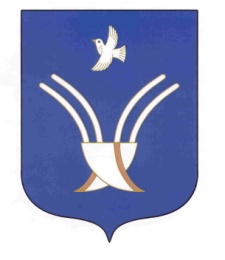 Администрация сельского поселения Юмашевский сельсоветмуниципального района Чекмагушевский район Республики Башкортостан